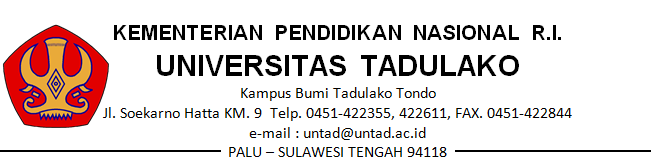 PENGUMUMANNo. : 1820/UN28/KM/2017PENERIMAN MAHASISWA BARUPASCASARJANA UNIVERSITAS TADULAKO (UNTAD)TAHUN 2017 GELOMBANG IDalam rangka penerimaan mahasiswa baru, Universitas Tadulako akan melaksanakan seleksi mahasiswa baru Pascasarjana baik jenjang Strata Dua (S2) dan Strata Tiga (S3) Tahun Akademik 2017/2018 secara Online.PERSYARATAN UMUMProgram Pascasarjana Strata Dua (S2)Lulus Program Strata Satu (S1), yang dikeluarkan oleh Perguruan Tinggi yang resmi dan diakui.Memiliki latar belakang pendidikan dalam bidang atau program studi yang sesuai/sejalur dengan program studi yang dipilih.Memiliki kemampuan Bahasa Inggris memadai untuk menempuh penddikan Program Strata Dua (S2) dengan melampirkan sertifikat yang diakui.Memperoleh rekomendasi setidak-tidaknya dari 2 (dua) orang mantan dosen senior atau guru besar yang mengenalnya, atau dari atasan tempat bekerja yang menyatakan bahwa calon mahasiswa S2 memiliki kemampuan dan prestasi akademik dan/atau ketekunan dan prestasi kerja yang baik.Sehat jasmani dan rohani yang dinyatakan dengan surat keterangan sehat dari dokter.Lulus Ujian Penerimaan Mahasiswa Baru Pascasarjana UNTAD.Wajib mengikuti kegiatan prapasca setelah diyatakan lulus seleksi Ujian Penerimaan Mahasiswa Baru Pascasarjana UNTAD.Program Pascasarjana Strata Tiga (S3)Lulus Program Strata Satu (S2), yang dikeluarkan oleh Perguruan Tinggi yang resmi dan diakui.Memiliki latar belakang pendidikan dalam bidang atau program studi yang sesuai/sejalur dengan program studi yang dipilih.Memiliki kemampuan Bahasa Inggris memadai untuk menempuh penddikan Program Strata Dua (S3) dengan melampirkan sertifikat yang diakui.Memperoleh rekomendasi setidak-tidaknya dari 2 (dua) orang mantan dosen senior atau guru besar yang mengenalnya, atau dari atasan tempat bekerja yang menyatakan bahwa calon mahasiswa S2 memiliki kemampuan dan prestasi akademik dan/atau ketekunan dan prestasi kerja yang baik.Sehat jasmani dan rohani yang dinyatakan dengan surat keterangan sehat dari dokter.Lulus Ujian Penerimaan Mahasiswa Baru Pascasarjana UNTAD.Wajib mengikuti kegiatan prapasca setelah diyatakan lulus seleksi Ujian Penerimaan Mahasiswa Baru Pascasarjana UNTAD.PROGRAM STUDIAdapun program studi yang dapat dipilih oleh peserta seleksi sebagai berikut:CARA PENDAFTARANPendaftaran dapat dilakukan oleh Calon Mahasiswa Pascasarjana secara online di http://pmb.untad.ac.id/  Dengan ketentuan sebagai berikut :Pendaftaran dimulai pada tanggal   01 April 2017 jam 08.00 sampai dengan tanggal 24 Mei 2017  jam 23.59;Biaya pendaftaran sebesar Rp. 500.000,- (lima ratus ribu rupiah), biaya yang telah disetorkan tidak dapat dikembalikan dengan alas an apapun;Peserta melakukan pendaftaran terlebih dahulu untuk mendapakan ID dan PIN yang dignakan untuk pembayaran biaya pendaftaran;Setelah melakukan pembayaran, peserta melengkapi kembali pendaftaran secara On-Line untuk mendapatan kartu ujian; dengan kelengkapan sebagai berikut : Bukti Pembayaran dari Bank, Copy Ijazah terakhir, dan file pasfoto diri berwana setengah badan, dengan resolusi 400 x 600 pixel dalam bentuk JPG, dengan maksimal ukuran file 100 kb, serta tampak muka 60% - 80 %.Peserta memasukkan kembali ID dan PIN yang telah diperoleh untuk login kembali di laman pendaftaran On-Line  untuk mengisi biodata  sesuai petunjuk yang telah disediakan dalam laman pendaftaran On-line Pascasarjana.Kartu pendaftaran yang sudah ada segera di tanda tangani oleh calo peserta dan berlaku sebagai Tanda Peserta Seleksi Mahasiswa Baru Program Pascasarjana Tahun 2017.Informasi Pendaftaran lebih lengkap silahkan menghubungi panitia di :Sekretariat Panitia Penerimaan Mahasiswa Baru Program Pascasarjana :Gedung Rektorat Lantai 3 Ruang Kepala BAKP melalui Kontak Person Rudy Gosal (081341356668), Darsikin (081320076265)Dapat mengakses di http://pmb.untad.ac.id. Dan email spmbpasca@untad.ac.idUJIANUjian akan dilaksanakan pada hari Selasa tanggal 27 Mei 2017,Materi Ujian sebagai berikut :a. Tes Potensi AkademikKelengkapan yang harys dibawa pada saat ujian adalah sebagai berikut :Kartu UjianCopy Ijazah S1 bagi yang mengikuti ujian Strata Dua (S2) dan Ijazah Strata Dua (S2) Bagi Peserta Ujian Strata Tiga (S3)Surat Tugas dari Instansi;BIAYA PENDIDIKANBiaya Pendidikan pada Program sarjana sebagai berikut :HASIL SELEKSIHasil seleksi akan diumumkan pada hari Selasa tanggal 13 Juni 2017.LAIN-LAINSeluruh peserta yang dinyatakan lulus wajib mengikuti matrikulasi yang diadakan oleh Pacasarjana.Palu, 31 Maret 2017Ketua Panitia Pelaksana,Prof. Dr. Sutarman Yodo, S.H.,M.H.NIP. 195811151986031003KODEPROGRAM STUDIPROGRAM STRATA DUA (S2)282001Magister Administrasi Publik282002Magister Agribisnis282003Magister Akuntansi282004Magister ilmu Hukum282005Magister Ilmu-Ilmu Pertanian282006Magister Manajemen282007Magister Pembangunan Wilayah Pedesaan282008Magister Pendidikan bahasa Indonesia282009Magister Pendidikan Bahasa Inggris282010Magister Pendidikan IPA282011Magister Pendidikan IPS282012Magister Pendidikan Matematika282013Magister Pendidikan Sains282014Magister Pendidikan Sejarah282015Magister Teknik SipilPROGRAM STRATA TIGA (S3)283001Doktor Ilmu-ilmu Ekonomi283002Doktor Ilmu-ilmu Pertanian283003Doktor Ilmu Sosial283004Doktor Pendidkan SainsKODEPROGRAM STUDIBIAYA PENDIDIKANPROGRAM STRATA DUA (S2)282001Magister Administrasi Publik Rp              7.000.000 282002Magister Agribisnis Rp              7.000.000 282003Magister Akuntansi Rp              7.000.000 282004Magister ilmu Hukum Rp              7.000.000 282005Magister Ilmu-Ilmu Pertanian Rp              7.000.000 282006Magister Manajemen Rp              7.000.000 282007Magister Pembangunan Wilayah Pedesaan Rp              7.000.000 282008Magister Pendidikan bahasa Indonesia Rp              7.000.000 282009Magister Pendidikan Bahasa Inggris Rp              7.000.000 282010Magister Pendidikan IPA Rp              7.000.000 282011Magister Pendidikan IPS Rp              7.000.000 282012Magister Pendidikan Matematika Rp              7.000.000 282013Magister Pendidikan Sains Rp              7.000.000 282014Magister Pendidikan Sejarah Rp              7.000.000 282015Magister Teknik Sipil Rp              7.000.000 PROGRAM STRATA TIGA (S3)283001Doktor Ilmu-ilmu Ekonomi Rp            10.500.000 283002Doktor Ilmu-ilmu Pertanian Rp            10.500.000 283003Doktor Ilmu Sosial Rp            10.500.000 283004Doktor Pendidkan Sains Rp            10.500.000 